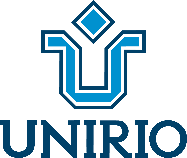 UNIVERSIDADE FEDERAL DO ESTADO DO RIO DE JANEIROREGIMENTO GERAL DA PÓS-GRADUAÇÃO STRICTO SENSU E SEUS OBJETIVOSCAPÍTULO IDA PÓS-GRADUAÇÃO STRICTO SENSU E SEUS OBJETIVOSArt. 1º A Pós-Graduação stricto sensu fundamenta-se na existência de pesquisa institucional e se realiza na forma de Programas que integram cursos de Mestrado e de Doutorado.Art. 2º Os Programas de Pós-Graduação têm por objetivo a formação de pessoal qualificado para o exercício da pesquisa, o exercício profissional e do magistério superior nas diversas áreas do conhecimento.CAPÍTULO IIDA FUNDAMENTAÇÃO LEGALArt. 3º Os Programas de Pós-Graduação stricto sensu da UNIRIO são regidos pelos termos da legislação em vigor, do Regimento Geral da UNIRIO, do presente Regimento e dos Regulamentos específicos de cada Programa.(...)CAPÍTULO VIIIDAS DISPOSIÇÕES GERAISArt. 49. Os casos omissos serão resolvidos pela Pró-Reitoria de Pós-Graduação, Pesquisa e Inovação (PROPGPI).Art. 50. Este Regimento, uma vez aprovado pelo Conselho de Ensino, Pesquisa e Extensão (CONSEPE), entrará em vigor na data de sua publicação no Boletim da UNIRIO.TTDD: 220. 